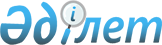 О внесении изменений и дополнений в Конституционный закон Республики Казахстан "О выборах в Республике Казахстан"Конституционный закон Республики Казахстан от 14 апреля 2004 года N 545.
      Статья 1.  Внести в Конституционный закон  Республики Казахстан от 28 сентября 1995 г. "О выборах в Республике Казахстан" (Ведомости Верховного Совета Республики Казахстан, 1995 г., N 17-18, ст. 114; Ведомости Парламента Республики Казахстан, 1997 г., N 12, ст. 192; 1998 г., N 7-8, ст. 71; N 22, ст. 290; 1999 г., N 10, ст. 340; N 15, ст. 593) следующие изменения и дополнения: 
      1) пункт 4 статьи 4 изложить в следующей редакции: 
      "4. Не подлежит регистрации в качестве кандидата в Президенты Республики Казахстан, в депутаты Парламента Республики Казахстан, в том числе по партийным спискам, маслихатов, а также кандидатом в члены органов местного самоуправления лицо, имеющее судимость, которая ко времени регистрации не погашена или не снята в установленном законом порядке."; 
      2) пункт 3 статьи 5 изложить в следующей редакции: 
      "3. Кандидатам гарантируются равные права и условия участия в выборах."; 
      3) в статье 9: 
      абзац четвертый подпункта 2) пункта 1 исключить; 
      пункт 2 изложить в следующей редакции: 
      "2. При выборах депутатов маслихатов избранным считается кандидат, набравший по сравнению с другими кандидатами большее число голосов избирателей, принявших участие в голосовании."; 
      4) в статье 10: 
      пункт 3 изложить в следующей редакции: 
      "3. Срок полномочий избирательных комиссий составляет пять лет. 
      Территориальные, окружные и участковые избирательные комиссии избираются соответствующими маслихатами на основании предложений политических партий. 
      Каждая политическая партия вправе представлять одну кандидатуру в состав соответствующей избирательной комиссии. Политическая партия вправе представлять в состав избирательной комиссии кандидатуры, не являющиеся членами данной политической партии. 
      В случае отсутствия предложений политических партий в установленный маслихатом срок, который должен быть не менее одного месяца до срока образования избирательных комиссий, маслихаты избирают избирательную комиссию по предложению иных общественных объединений и вышестоящих избирательных комиссий. 
      Лица, предлагаемые в состав избирательной комиссии, прилагают заявления о согласии на участие в ее работе. Председатель, заместитель председателя, секретарь избирательной комиссии избираются на первом заседании избирательной комиссии. 
      Образование нового состава избирательных комиссий начинается не позднее чем за два месяца и заканчивается не позднее чем за три дня до окончания срока полномочий избирательных комиссий. 
      Органы, образующие избирательные комиссии, вправе в течение срока полномочий избирательных комиссий вносить изменения в их состав."; 
      дополнить пунктами 6, 7 и 8 следующего содержания: 
      "6. Не допускается вмешательство в деятельность избирательных комиссий при осуществлении ими своих полномочий. 
      7. Деятельность избирательной комиссии может быть прекращена по решению органа, образующего избирательную комиссию, или решением суда на основании заявления вышестоящей избирательной комиссии. 
      8. Член избирательной комиссии не может быть лишен полномочий, за исключением случаев, указанных пунктами 6 и 7 статьи 19 настоящего Конституционного закона."; 
      5) в статье 12: 
      подпункт 3) изложить в следующей редакции: 
      "3) образует избирательные округа по выборам депутатов Мажилиса Парламента, определяет единую их нумерацию и публикует в средствах массовой информации;"; 
      подпункт 3-1) исключить; 
      в подпункте 5): 
      после слова "действия" дополнить словом "(бездействие)"; 
      дополнить словами "осуществляет международное сотрудничество в области избирательных систем;"; 
      в подпункте 6): 
      после слов "их изготовления" дополнить словами ", а также степень защищенности"; 
      слова "образцы урн для голосования и" заменить словами "форму урн из прозрачного материала для голосования и образцы"; 
      слова "Мажилиса Парламента" заменить словами "Парламента и маслихатов"; 
      в подпункте 8) слова "и инициативные группы" исключить; 
      подпункт 9) дополнить словами ", периодически издает информационный бюллетень"; 
      в подпункте 15): 
      слова "их деятельностью;" заменить словами "соответствием их деятельности требованиям настоящего Конституционного закона."; 
      дополнить предложением следующего содержания: 
      "При выявлении нарушений настоящего Конституционного закона обращается в орган, образующий избирательную комиссию, или в суд с заявлением о прекращении деятельности соответствующей избирательной комиссии;"; 
      дополнить подпунктами 16-1), 16-2), 16-3) и 16-4) следующего содержания: 
      "16-1) размещает на официальном web-сайте Центральной избирательной комиссии нормативные правовые акты по выборному законодательству, информацию о назначении и проведении выборов, а также о результатах подсчета голосов на прошедших выборах; 
      16-2) ведет единый электронный Регистрационный реестр граждан - избирателей Республики Казахстан; 
      16-3) при проведении выборов с использованием электронной  избирательной системы проводит обучение членов соответствующих избирательных комиссий по ее применению; 
      16-4) через средства массовой информации организует обучение населения по использованию электронной избирательной системы на выборах;"; 
      в подпункте 17) слово "Республики" заменить словами "Республики Казахстан"; 
      6) в статье 13: 
      в заголовке слова "и порядок их образования" исключить; 
      пункт 3 исключить; 
      7) в статье 14: 
      в подпункте 3): 
      после слова "действия" дополнить словом "(бездействие)"; 
      дополнить словами "обращается в орган, образующий избирательную комиссию, или суд о прекращении деятельности избирательных комиссий, допустивших нарушения настоящего Конституционного закона;"; 
      в подпункте 5) слова "и инициативные группы" исключить; 
      дополнить подпунктом 6-1) следующего содержания: 
      "6-1) устанавливает единую нумерацию участков для голосования;"; 
      в подпункте 7) слова "депутатов Сената Парламента, маслихатов и" исключить; 
      подпункт 9) дополнить словами "представляет в Центральную избирательную комиссию протоколы подсчета голосов по соответствующим избирательным округам и участкам для публикации на официальном web-сайте Центральной избирательной комиссии;"; 
      в подпункте 11) слова "и инициативные группы" исключить; 
      в подпункте 12) слово "Республики" заменить словами "Республики Казахстан"; 
      8) в статье 15: 
      в заголовке слова "и порядок их образования" исключить; 
      пункт 1 изложить в следующей редакции: 
      "1. Окружные избирательные комиссии обеспечивают организацию и проведение выборов депутатов Мажилиса Парламента и маслихатов в избирательных округах."; 
      9) в статье 16: 
      в подпункте 3) слова "действия участковых избирательных комиссий;" заменить словами "действия (бездействие) участковых избирательных комиссий; при выявлении нарушений настоящего Конституционного закона обращается в орган, образующий избирательную комиссию, или суд с заявлением о прекращении деятельности избирательной комиссии;"; 
      подпункт 4) исключить; 
      в подпункте 5) слова "и инициативные группы" исключить; 
      10) в статье 17: 
      в заголовке слова "и порядок их образования" исключить; 
      пункт 1 изложить в следующей редакции: 
      "1. Участковые избирательные комиссии обеспечивают организацию и проведение выборов Президента, депутатов Мажилиса Парламента и маслихатов, членов органов местного самоуправления на соответствующих избирательных участках. 
      Участковые избирательные комиссии формируются в составе семи членов."; 
      11) в подпункте 3) статьи 18 слово "составляет" заменить словом "уточняет"; 
      12) статью 19 изложить в следующей редакции: 
      "Статья 19. Статус члена избирательной комиссии 
      1. Члены избирательных комиссий являются представителями государственных органов и находятся под защитой государства. 
      2. Правовое положение членов избирательных комиссий определяется Конституцией, настоящим Конституционным законом и иными законодательными актами Республики Казахстан. 
      3. Председатель, заместитель председателя, секретарь, члены Центральной избирательной комиссии и сотрудники ее аппарата осуществляют полномочия на профессиональной постоянной основе. 
      4. Не перечисленные в пункте 3 настоящей статьи члены избирательной комиссии в период проведения выборов не могут быть уволены с работы либо переведены на другую работу по инициативе работодателя без их согласия. 
      5. Член избирательной комиссии: 
      1) извещается о заседаниях соответствующей избирательной комиссии за сорок восемь часов, за исключением случаев, требующих незамедлительного принятия решения; 
      2) вправе выступать на заседании избирательной комиссии, вносить предложения по вопросам, входящим в компетенцию соответствующей избирательной комиссии, и требовать проведения по ним голосования; 
      3) вправе задавать другим участникам заседания вопросы в соответствии с повесткой дня и получать на них ответы по существу; 
      4) вправе знакомиться с документами и материалами избирательной комиссии, в которой он состоит, получать удостоверенные их копии; 
      5) по уполномочию, подтвержденному тремя четвертями голосов членов избирательной комиссии, в которой он состоит, осуществлять проверку деятельности нижестоящей избирательной комиссии; 
      6) обязан соблюдать требования Конституции, настоящего Конституционного закона и иного законодательства Республики Казахстан, общепринятые нормы этики; 
      7) обязан выполнять возложенные на него обязанности, решения и указания избирательной комиссии и ее председателя, вышестоящей избирательной комиссии; 
      8) обязан обеспечивать соблюдение и защиту избирательных прав и законных интересов граждан, проявлять беспристрастность и независимость при принятии решений, а также воздерживаться от публичной оценки деятельности кандидатов и политических партий, выдвинувших партийный список; 
      9) не связан решениями политической партии либо иного общественного объединения, представителем которых он является, и не имеет права отстаивать их интересы. 
      6. Член избирательной комиссии освобождается от своих обязанностей по истечении установленного срока полномочий избирательной комиссии, при прекращении ее деятельности, а также по решению органа, образовавшего избирательную комиссию, в случаях: 
      1) подачи заявления об освобождении от обязанностей по собственному желанию; 
      2) утраты гражданства Республики Казахстан; 
      3) выезда на постоянное место жительства за пределы административно-территориальной единицы, на которой сформирована соответствующая избирательная комиссия; 
      4) вступления в отношении его в законную силу обвинительного  приговора суда; 
      5) вступления в законную силу решения суда о признании его недееспособным, ограниченно дееспособным, безвестно отсутствующим или объявлении его умершим; 
      6) его смерти. 
      7. В случае неоднократного нарушения членом комиссии должностных полномочий или ненадлежащего выполнения обязанностей он освобождается от должности органом, образующим избирательную комиссию. 
      8. Вышестоящая избирательная комиссия назначает члена территориальной или окружной избирательной комиссии вместо выбывшего по основаниям, предусмотренным пунктами 6 и 7 настоящей статьи, до избрания члена избирательной комиссии органом, образующим избирательную комиссию в порядке, установленном статьей 10 настоящего Конституционного закона. 
      9. Избирательная комиссия не должна состоять из работников одной организации. 
      10. Член избирательной комиссии должен проживать на территории административно-территориальной единицы, в которой находится соответствующая комиссия."; 
      13) в статье 20: 
      заголовок дополнить словами "и обжалование их действий"; 
      пункт 4 дополнить частью второй следующего содержания: 
      "Запрещается присутствие в помещении избирательной комиссии посторонних лиц, не связанных с избирательным процессом."; 
      в пункте 5: 
      предложение второе исключить; 
      предложение третье изложить в следующей редакции: 
      "Члены избирательной комиссии, не согласные с ее решением, вправе высказать особое мнение, которое незамедлительно доводится до сведения вышестоящей избирательной комиссии и в письменной форме прилагается к протоколу заседания комиссии."; 
      пункт 6 изложить в следующей редакции: 
      "6. Решения и действия (бездействие) избирательной комиссии могут быть обжалованы в вышестоящую избирательную комиссию или в суд в течение десяти дней со дня принятия решения или совершения действия (бездействия), если иные сроки обжалования не установлены настоящим Конституционным законом. По истечении указанных сроков заявление на решение или действия избирательной комиссии рассмотрению не подлежит. Предварительное обращение в вышестоящую избирательную комиссию не является обязательным условием для обращения в суд. 
      В заявлении, поданном в вышестоящую избирательную комиссию, обязательно излагаются обстоятельства, послужившие основанием для подачи заявления, и указываются доказательства, которыми заявитель обосновывает свои требования. 
      При одновременном рассмотрении заявлений в избирательной комиссии и суде избирательная комиссия приостанавливает рассмотрение заявления до вступления в силу решения суда. Cуд извещает избирательную комиссию о поступившем заявлении и вступлении в законную силу решения суда по результатам его рассмотрения. 
      В случае, если решение избирательной комиссии отменено судом, новое решение по существу вопроса обязана принять избирательная комиссия, решение которой было отменено, или вышестоящая избирательная комиссия на основании решения суда. Решение суда обязательно для исполнения соответствующими избирательными комиссиями."; 
      пункт 8 дополнить предложением следующего содержания: 
      "Дополнительная оплата труда членов избирательной комиссии осуществляется за счет средств, выделенных на проведение выборов."; 
      пункт 9 изложить в следующей редакции: 
      "9. Кандидаты в Президенты, в депутаты Парламента, маслихатов, члены органов местного самоуправления, доверенные лица кандидатов не могут быть членами избирательных комиссий. 
      Супруг (супруга) и близкие родственники кандидатов, а также лица, находящиеся у кандидатов в непосредственном подчинении, не могут состоять в избирательных комиссиях, обеспечивающих непосредственную opганизацию и проведение в избирательном округе выборов, в которых участвует данный кандидат. 
      Указанные лица приостанавливают свою деятельность в избирательной комиссии со дня регистрации соответствующего кандидата до отмены регистрации или прекращения избирательной кампании."; 
      14) дополнить статьей 20-1 следующего содержания: 
      "Статья 20-1. Гласность в деятельности избирательных комиссий 
      1. Деятельность избирательных комиссий осуществляется гласно и открыто. 
      Доверенные лица, наблюдатели, представители средств массовой информации вправе присутствовать на всех стадиях избирательного процесса, а также получать в избирательных комиссиях любую информацию об избирательном процессе. 
      Никто не может ограничить предоставленные настоящим Конституционным законом права доверенных лиц, наблюдателей, представителей средств массовой информации. 
      2. Избирательные комиссии создают условия для свободного ознакомления всех лиц со своими решениями, которые размещаются в общедоступных телекоммуникационных сетях, а в случаях, предусмотренных настоящим Конституционным законом, подлежат иному опубликованию. 
      3. На заседаниях избирательной комиссии могут присутствовать кандидаты, доверенные лица, наблюдатели, представители средств массовой информации при наличии служебного удостоверения и задания редакции. 
      Кандидаты в депутаты, политические партии, выдвинувшие партийные списки, заблаговременно извещаются о заседаниях соответствующих избирательных комиссий и повестке дня. 
      4. В день голосования с момента открытия избирательного участка для голосования и до установления результатов голосования при подсчете голосов избирателей на избирательном участке вправе одновременно присутствовать по одному доверенному лицу от каждого кандидата, по одному представителю от каждого средства массовой информации при наличии служебного удостоверения и задания редакции и по одному наблюдателю от каждой политической партии, общественного объединения, некоммерческой организации Республики Казахстан и наблюдатели иностранных государств и международных организаций. 
      5. Полномочия наблюдателя должны быть удостоверены в письменной форме с указанием его фамилии, имени, отчества, номера избирательного участка (наименования избирательной комиссии), даты выборов. Данный документ заверяется печатью организации, его выдавшей, и действителен при предъявлении документа, удостоверяющего личность наблюдателя. Документы предъявляются председателю избирательной комиссии либо лицу, его замещающему, для регистрации наблюдателя. 
      6. Доверенные лица, наблюдатели, представители средств массовой информации вправе: 
      1) присутствовать на заседании избирательной комиссии; 
      2) знакомиться со списками избирателей, получать информацию о количестве избирателей, принявших участие в голосовании, в том числе в голосовании вне помещения для голосования; 
      3) находиться в помещении для голосования соответствующего избирательного участка, включая избирательные участки, образованные в воинских частях, на судах, принадлежащих Республике Казахстан и находящихся в день выборов в плавании, в домах отдыха, санаториях, стационарных лечебно-профилактических учреждениях, в местах нахождения граждан, расположенных в отдаленных и труднодоступных районах, на участках отгонного животноводства, в следственных изоляторах и изоляторах временного содержания, при загранучреждениях Республики Казахстан в иностранных государствах, во время проведения голосования и подсчета голосов; 
      4) сопровождать переносные избирательные урны, в том числе находиться в транспортном средстве во время их перевозки; 
      5) наблюдать за ходом голосования, процедурой подсчета голосов и оформления результатов голосования на избирательном участке, в пункте для голосования в условиях, обеспечивающих возможность четкого обозрения вcex перечисленных процедур; 
      6) обжаловать решения, действия (бездействие) соответствующей избирательной комиссии и (или) ее членов в вышестоящую избирательную комиссию или в суд; 
      7) присутствовать при проведении голосования избирателей вне помещения для голосования в случае невозможности их прибыть в помещение для голосования; 
      8) присутствовать при подсчете и погашении членами участковой избирательной комиссии неиспользованных избирательных бюллетеней; 
      9) делать фото-, аудио- и видеозаписи, не мешая ходу голосования и подведению его итогов; 
      10) после проведения голосования знакомиться с протоколами избирательной комиссии об итогах голосования, получать их заверенные копии; 
      11) обращать внимание членов избирательной комиссии на нарушения требований настоящего Конституционного закона, вручать им соответствующие письменные заявления, акты о нарушениях и получать отметки о вручении. Председатель избирательной комиссии, лицо, его замещающее, обязаны по требованию доверенных лиц, наблюдателей приложить к протоколу подсчета голосов составленные ими акты. 
      7. Доверенные лица, наблюдатели, представители средств массовой информации обязаны: 
      1) иметь при себе документы, удостоверяющие их личность и полномочия; 
      2) не вмешиваться в избирательный процесс, в процедуру подсчета голосов и принятия решений избирательной комиссией; 
      3) не предпринимать действий, препятствующих работе избирательной комиссии; 
      4) выполнять требования членов избирательной комиссии по соблюдению правил поведения на избирательном участке, установленных соответствующей избирательной комиссией; 
      5) основывать свои замечания на документированных, действительных и поддающихся проверке фактах; 
      6) соблюдать требования настоящего Конституционного закона и иного законодательства Республики Казахстан; 
      7) сохранять непредвзятость, не выражать предпочтения конкретному кандидату, политической партии. 
      8. Наблюдатели иностранных государств и международных организаций, а также представители иностранных средств массовой информации аккредитуются при Центральной избирательной комиссии по представлению Министерства иностранных дел Республики Казахстан. Частные лица из иностранных государств Центральной избирательной комиссией не аккредитуются. 
      Центральная избирательная комиссия выдает наблюдателям удостоверение установленного образца, являющееся основанием для их деятельности в период проведения избирательной кампании. Проведение аккредитации наблюдателей иностранных государств и международных организаций заканчивается за пять дней до дня голосования. 
      В случаях, предусмотренных настоящим Конституционным законом, Центральная избирательная комиссия вправе отозвать аккредитацию наблюдателя иностранного государства, международной организации, а также представителя иностранного средства массовой информации. 
      9. Финансовое и организационное обеспечение деятельности наблюдателей производится за счет средств сторон, направивших наблюдателей. 
      10. В случае нарушения наблюдателями законодательства Республики Казахстан или общепризнанных норм международного права соответствующая избирательная комиссия вправе отменить регистрацию наблюдателя или внести в Центральную избирательную комиссию представление об отзыве аккредитации наблюдателя иностранного государства, международной организации, а также представителя иностранного средства массовой информации."; 
      15) в пункте 2 статьи 21 слова "двадцати пяти процентов" заменить словами "пятнадцати процентов от среднего количества избирателей на каждый депутатский мандат в данной административно-территориальной единице"; 
      16) в статье 23: 
      в пункте 2: 
      в подпункте 1) слова "не более трех тысяч" заменить словами "примерно три тысячи"; 
      подпункт 3) исключить; 
      в пункте 3 слово "столичному" исключить; 
      17) в статье 24: 
      пункт 2 исключить; 
      в пункте 3 слова "его проживания" заменить словами "его регистрации по месту жительства"; 
      пункт 5 изложить в следующей редакции: 
      "5. Список избирателей по месту жительства составляет соответствующий местный исполнительный орган на основании сведений, представляемых органами, осуществляющими учет населения. 
      Каждый избиратель вправе зарегистрироваться в качестве избирателя в соответствующем местном исполнительном органе с момента объявления или назначения выборов. 
      В случае, если избирателю не позже чем за тридцать дней до выборов стало известно о том, что он не будет иметь возможность прибыть в день выборов в помещение для голосования по месту его регистрации, он вправе обратиться в местный исполнительный орган по месту его нахождения с письменным заявлением о его включении в соответствующий список избирателей. 
      При обращении гражданина в соответствии с настоящим пунктом местный исполнительный орган организует исключение гражданина из списка избирателей по месту регистрации и включение его в список избирателей того участка, на котором гражданин будет голосовать. 
      Списки избирателей по каждому избирательному участку подписываются соответствующим акимом и представляются по акту в соответствующую избирательную комиссию за двадцать дней до начала голосования. 
      Сведения об избирателях, предварительно сверенные с данными других компетентных органов и организаций, представляются местным исполнительным органом на электронных и бумажных носителях в соответствующие территориальные избирательные комиссии к 1 июля и 1 января каждого года. 
      Должностные лица местных исполнительных органов несут ответственность за достоверность списков избирателей, а также данных об избирателях, представленных соответствующей избирательной комиссией."; 
      пункт 10 изложить в следующей редакции: 
      "10. Внесение уточнений в списки избирателей (выборщиков) прекращается в двадцать часов дня, предшествующего дню голосования, за исключением исполнения решения суда или вышестоящей избирательной комиссии."; 
      18) в пункте 1 статьи 25: 
      подпункт 2) изложить в следующей редакции: 
      "2) включаются граждане, зарегистрированные по месту жительства на территории соответствующих избирательных участков;"; 
      предложение второе подпункта 5) исключить; 
      19) в статье 26: 
      пункт 1 изложить в следующей редакции: 
      "1. Списки избирателей по избирательным участкам, образованным по месту жительства граждан, за пятнадцать дней до дня голосования соответствующими избирательными комиссиями представляются избирателям для ознакомления. 
      Списки избирателей по избирательным участкам, образованным в воинских частях, на судах, принадлежащих Республике Казахстан и находящихся в день выборов в плавании, в домах отдыха, санаториях, стационарных лечебно-профилактических учреждениях, в местах нахождения граждан, расположенных в отдаленных и труднодоступных районах, на участках отгонного животноводства, в следственных изоляторах и изоляторах временного содержания, при загранучреждениях Республики Казахстан в иностранных государствах, представляются избирателям для ознакомления за пять дней до дня голосования; по избирательным участкам, образованным при проведении выборов членов органов местного самоуправления, - за семь дней до дня голосования."; 
      в пункте 4: 
      в предложении первом слова "Каждому гражданину (выборщику) предоставляется право" заменить словами "Каждый гражданин (выборщик) вправе проверить данные о себе в списках избирателей и"; 
      в предложении втором слова "не позднее чем в трехдневный срок, а накануне и в день голосования - немедленно" заменить словами "в день поступления заявления в избирательную комиссию"; 
      в предложении четвертом слова "в течение трех дней, а накануне и в день выборов - безотлагательно" заменить словами "в день поступления заявления"; 
      в предложении пятом слово "дополнительный" исключить; 
      20) статьи 27, 28 и 29 изложить в следующей редакции: 
      "Статья 27. Предвыборная агитация 
      1. Предвыборная агитация - деятельность, имеющая целью побудить избирателей принять участие в голосовании за или против того или иного кандидата, политическую партию. 
      2. Предвыборная агитация начинается со дня регистрации кандидатов и заканчивается в ноль часов по местному времени дня, предшествующего дню выборов. При проведении повторного голосования предвыборная агитация начинается со дня назначения дня повторного голосования и заканчивается в ноль часов по местному времени дня, предшествующего дню выборов. 
      3. Предвыборная агитация осуществляется: 
      1) через средства массовой информации; 
      2) путем проведения публичных предвыборных мероприятий (предвыборных собраний и встреч с избирателями (выборщиками), публичных предвыборных дебатов и дискуссий, митингов, шествий, демонстраций и иных предвыборных мероприятий, не запрещенных настоящим Конституционным законом), личных встреч кандидатов и их доверенных лиц с избирателями (выборщиками); 
      3) путем выпуска и (или) распространения печатных, аудиовизуальных и иных агитационных материалов. 
      4. Запрещается проводить предвыборную агитацию, распространять любые агитационные предвыборные материалы: 
      1) государственным органам, органам местного самоуправления, а также их должностным лицам при исполнении служебных обязанностей; 
      2) военнослужащим Вооруженных Сил, других войск и воинских формирований, работникам органов национальной безопасности, правоохранительных органов и судьям; 
      3) членам избирательных комиссий; 
      4) религиозным объединениям. 
      5. Кандидатам, являющимся должностными лицами государственных органов, запрещается использовать преимущества своего должностного или служебного положения. 
      Под использованием преимуществ должностного или служебного положения в настоящем Конституционном законе понимается: 
      1) привлечение лиц, находящихся в подчинении или в другой служебной зависимости, к осуществлению предвыборной агитации, за исключением случаев, когда указанные лица осуществляют агитацию в качестве доверенных лиц кандидата; 
      2) использование помещений, занимаемых государственными органами, для осуществления деятельности, способствующей избранию кандидата, политической партии, выдвинувшей партийный список, если иным кандидатам, политическим партиям не гарантировано использование указанных помещений на таких же условиях. 
      Соблюдение установленных настоящим пунктом ограничений не должно препятствовать выполнению должностными лицами своих служебных обязанностей. 
      6. Журналисты, должностные лица редакций средств массовой информации, зарегистрированные кандидатами либо их доверенными лицами, не вправе участвовать в освещении выборов через средства массовой информации. 
      7. Средства массовой информации обязаны осуществлять объективное освещение выборной кампании кандидатов, политических партий; воздерживаться от публикации агитационных материалов и иной информации, заведомо порочащих честь, достоинство и деловую репутацию кандидата или политической партии; предоставлять возможность указанным лицам бесплатного опубликования опровержения в защиту чести, достоинства и деловой репутации в ближайшем номере печатного издания на той же странице, в том же объеме и тем же шрифтом или передаче на телевидении либо радио в такое же время в течение двадцати четырех часов после поступления обращения. 
      Средства массовой информации незамедлительно предоставляют возможность соответствующим избирательным комиссиям опубликовывать информацию о ходе предвыборной кампании и сообщения, установленные настоящим Конституционным законом. 
      8. Должностные лица средств массовой информации не несут ответственности за высказывания кандидатов и политических партий в ходе их предвыборной кампании, за исключением случаев публикации материалов, указанных в пункте 1 статьи 29 настоящего Конституционного закона. 
      9. Ненадлежащей предвыборной агитацией считается проведение предвыборной агитации, сопровождаемой предоставлением избирателям бесплатно или на льготных условиях товаров, услуг, ценных бумаг, а также проведением лотерей, благотворительных акций, выплатой денег либо обещанием предоставления таковых, за исключением бесплатной  раздачи печатных, в том числе иллюстративных, материалов, а также значков, флагов, флажков, специально изготовленных для избирательной кампании. Проведение ненадлежащей предвыборной агитации запрещается. 
      С момента объявления (назначения) выборов кандидатам, политическим партиям, выдвинувшим партийные списки, а также от их имени или в их поддержку любым физическим и юридическим лицам запрещается проведение благотворительных мероприятий, за исключением организации зрелищных и спортивных мероприятий. 
      Нарушение кандидатом, политической партией, выдвинувшей партийный список, а также их доверенными лицами правил, установленных настоящим пунктом, влечет за собой отмену решения о регистрации кандидата, партийного списка. 
      10. Запрещается проведение предвыборной агитации с использованием изображения какого-либо лица без его письменного разрешения, а в случае его смерти - без письменного разрешения наследников. 
      Статья 28. Право на проведение предвыборной агитации 
      1. Государство гарантирует гражданам, общественным объединениям право беспрепятственной предвыборной агитации за или против того или иного кандидата, политической партии в соответствии с настоящим Конституционным законом, иными законодательными актами Республики Казахстан. 
      Граждане, общественные объединения, не создающие в соответствии с настоящим Конституционным законом избирательные фонды, вправе проводить предвыборную агитацию, не требующую финансирования. 
      2. С момента окончания срока регистрации, установленного в соответствии с настоящим Конституционным законом, и до окончания агитационной кампании кандидаты, политические партии, выдвинувшие партийный список, имеют право на агитацию и пропаганду своей предвыборной программы в печати и других средствах массовой информации. 
      Кандидатам, политическим партиям, выдвинувшим партийные списки, гарантируются равные условия доступа к средствам массовой информации для проведения предвыборной агитации. 
      3. Государство гарантирует кандидатам равное выделение средств для выступления со своими программами в средствах массовой информации. Каждому кандидату предоставляются средства на пятнадцатиминутное выступление по телевидению, десятиминутное выступление по радио, а также на публикацию в печатных изданиях двух статей в объеме не более 0,1 печатного листа. 
      Политические партии, выдвинувшие партийные списки, вправе участвовать в политических дебатах на телевидении, организуемых Центральной избирательной комиссией, в устанавливаемом ею объеме времени. 
      Средства массовой информации на договорной основе предоставляют эфирное время, печатную площадь зарегистрированным кандидатам и политическим партиям, выдвинувшим партийные списки. Условия договора о предоставлении кандидатам и политическим партиям, выдвинувшим партийные списки, эфирного времени, печатной площади в средствах массовой информации не должны создавать преимущества тому или иному кандидату, политической партии. Сведения о размере оплаты, условиях и порядке предоставления эфира и печатной площади должны быть объявлены и опубликованы соответствующей организацией телерадиовещания, редакцией периодического печатного издания не позднее чем на десятый день после официального опубликования решения о назначении выборов, а также представлены в Центральную и областные избирательные комиссии при выборах Президента, в иные территориальные, а также окружные избирательные комиссии при выборах депутатов Парламента, маслихатов и членов органов местного самоуправления. 
      Согласие на выделение эфирного времени, печатной площади, данное средством массовой информации одному из кандидатов, политической партии, выдвинувшей партийный список, является согласием на выделение эфирного времени, печатной площади другим кандидатам, политическим партиям, выдвинувшим партийные списки. 
      Очередность выступления кандидатов и политических партий, выдвинувших партийные списки, в средствах массовой информации устанавливается в порядке поступления письменных обращений либо по жребию в случае, если обращения поступили одновременно. 
      Запрещается прерывать и комментировать выступления кандидатов на телевидении и по радио сразу после выступления, а также в печатных изданиях в том же номере. 
      4. По заявке избирательных комиссий органы местного государственного управления и самоуправления предоставляют кандидатам на договорной основе помещения для встреч с избирателями. Избирательные комиссии составляют график встреч кандидатов с избирателями в выделенном помещении и публикуют его в средствах массовой информации. Условия предоставления помещения должны быть едиными для всех кандидатов. 
      5. Для издания плакатов, листовок, лозунгов и иных агитационных печатных материалов соответствующие избирательные комиссии выделяют кандидатам, кроме баллотирующихся по партийным спискам, равную сумму денег. Все агитационные печатные материалы должны содержать сведения об организации, выпустившей данные материалы, месте их печатания и тираже, лицах, сделавших заказ, из каких средств оплачено. Запрещаются изготовление агитационных печатных материалов за пределами территории Республики Казахстан, распространение анонимных агитационных материалов. 
      6. Местные исполнительные органы совместно с соответствующими избирательными комиссиями определяют места для размещения агитационных печатных материалов для всех кандидатов и оснащают их стендами, щитами, тумбами. Агитационные печатные материалы размещаются на условиях, обеспечивающих равные права для всех кандидатов. 
      Кандидаты вправе вывешивать агитационные печатные материалы в иных местах с разрешения собственника соответствующего объекта. 
      Запрещается вывешивание агитационных материалов на памятниках, обелисках, зданиях и сооружениях, имеющих историческую, культурную или архитектурную ценность, а также в помещении для голосования. 
      В помещении избирательной комиссии и помещении для голосования размещается информация о кандидатах в едином формате с фотографией кандидата и стандартным набором сведений, установленных Центральной избирательной комиссией. 
      7. Кандидаты в Президенты, депутаты Парламента и маслихата вправе из средств своих избирательных фондов оплачивать расходы, связанные с выступлениями в средствах массовой информации, проведением публичных предвыборных мероприятий, изданием дополнительных агитационных материалов, а также покрывать транспортные и командировочные расходы. Запрещаются привлечение в этих целях иных денег из других источников, принятие любых не оплаченных из средств избирательных фондов кандидатов товаров, работ и услуг физических и юридических лиц, используемых кандидатом в ходе избирательной кампании, оказание указанным физическим и юридическим лицам любого содействия со стороны кандидата за предоставление этих услуг. 
      Физические и юридические лица, оказывающие услуги кандидату, политической партии, связанные с проведением предвыборной агитации, должны иметь от них письменное согласие на принятие услуги. Лица, не имеющие письменного согласия, несут ответственность в соответствии с законами Республики Казахстан. 
      8. Периодические печатные издания центральных и местных исполнительных органов обязаны публиковать сообщения избирательных комиссий, данные о кандидатах, участвующих в выборах, в порядке и объеме, определяемых Центральной избирательной комиссией. 
      9. При опубликовании результатов опросов общественного мнения, связанных с выборами, средства массовой информации обязаны указывать организацию, проводившую опрос, лиц, заказавших опрос и оплативших его, время проведения опроса, метод сбора информации, точную формулировку вопроса, число опрошенных и коэффициент погрешности результатов опроса. 
      Опубликование в средствах массовой информации результатов опросов общественного мнения, прогнозов результатов выборов, иных исследований, связанных с выборами, не допускается в течение пяти дней до дня голосования и в день голосования. 
      Запрещается проводить опрос общественного мнения в день выборов в помещении или в пункте для голосования. 
      Статья 29. Предвыборная программа кандидата, 
                       политической партии 
      Кандидат в Президенты, в депутаты Парламента и маслихата, в члены органа местного самоуправления, политическая партия, выдвинувшая партийный список, выступают с предвыборной Программой своей будущей деятельности. Предвыборная программа не должна провозглашать идеи насильственного изменения конституционного строя, нарушения целостности Республики, подрыва безопасности государства, разжигания социальной, расовой, национальной, религиозной, сословной и родовой розни, культ жестокости и насилия, а также создание не предусмотренных законодательством военизированных формирований. 
      В случае нарушения названных требований соответствующая избирательная комиссия вправе отказать кандидату в регистрации, политической партии в регистрации партийного списка, а в случае 
      выдвижения кандидатом или политической партией такой предвыборной программы после регистрации - отменить решение о регистрации кандидата или партийного списка."; 
      21) статью 30 исключить; 
                  22) статью 31 изложить в следующей редакции: 
      "Статья 31. Доверенные лица 
      1. Кандидаты, политические партии, выдвинувшие партийные списки, вправе иметь доверенных лиц, которые помогают им в проведении избирательной кампании, ведут предвыборную агитацию, представляют интересы кандидатов, политических партий. 
      2. Кандидаты, политические партии, выдвинувшие партийные списки, определяют доверенных лиц по своему усмотрению и сообщают о них для регистрации в соответствующую избирательную комиссию. 
      Лица, предлагаемые кандидатом, политической партией в качестве доверенных лиц, представляют в соответствующую избирательную комиссию заявление о своем согласии быть доверенным лицом. 
      3. Избирательная комиссия после регистрации доверенных лиц выдает им соответствующие удостоверения. 
      4. Доверенное лицо должно быть гражданином Республики Казахстан, не может быть депутатом маслихата при выборах депутата Сената, членом какой бы то ни было избирательной комиссии, лицом, занимающим должность политического государственного служащего. 
      5. Доверенные лица действуют в пределах полномочий, предоставленных им в письменной форме кандидатом, политической партией, выдвинувшей партийный список. 
      6. Доверенные лица утрачивают свой статус по завершении избирательной кампании, по личной инициативе, по решению кандидата и политической партии, выдвинувшей партийный список, а также в случае отмены регистрации кандидата, партийного списка."; 
      23) в статье 33: 
      в пункте 2: 
      подпункт 1) дополнить словами ", аренду помещений, командировочные расходы, оплату труда консультантов, экспертов, членов лингвистической комиссии"; 
      в подпункте 2) слово "государственных" исключить; 
      дополнить пунктом 4 следующего содержания: 
      "4. Иностранцам, лицам без гражданства, иностранным юридическим лицам запрещается осуществлять деятельность, способствующую выдвижению и избранию кандидатов, политических партий, выдвинувших партийный список, достижению определенного результата на выборах."; 
      24) в статье 34: 
      в пункте 1: 
      слово "Мажилиса" исключить; 
      после слова "Парламента" дополнить словами ", и депутатов маслихатов"; 
      подпункт 3) пункта 3 дополнить словами ", а также анонимные пожертвования физических и юридических лиц"; 
      в пункте 4 предложение второе изложить в следующей редакции: 
      "Информация об общей сумме денег, поступивших в фонд, в течение десяти дней после проведения выборов публикуется в средствах массовой информации: 
      при выборах Президента, депутатов Мажилиса Парламента Республики Казахстан по партийным спискам - Центральной избирательной комиссией; 
      при выборах депутатов Сената Парламента - областными (городов республиканского значения и столицы) избирательными комиссиями; 
      при выборах депутатов Мажилиса Парламента в отношении кандидатов, баллотирующихся по одномандатным избирательным округам, и маслихатов - окружными избирательными комиссиями."; 
      в пункте 6: 
      предложение четвертое изложить в следующей редакции: 
      "Банки представляют соответствующей избирательной комиссии еженедельный отчет о поступлении средств на специальные временные счета и об их расходовании. По запросу соответствующей избирательной комиссии те же сведения представляются в течение двадцати четырех часов."; 
      в предложении пятом слово "определяется" заменить словами "и соответствующее банковское учреждение определяются"; 
      пункт 8 дополнить частями следующего содержания: 
      "При проведении повторного голосования финансовые операции по специальным временным счетам кандидатов, в отношении которых проводится повторное голосование, возобновляются в день назначения дня повторного голосования и прекращаются в восемнадцать часов в день, предшествующий дню выборов. 
      Общая сумма денег, поступивших в избирательный фонд с момента его образования, не должна превышать пределы, установленные настоящим Конституционным законом."; 
      пункт 10 изложить в следующей редакции: 
      "10. Нарушение кандидатом, политической партией, выдвинувшей партийный список, правил, установленных пунктами 1-8 настоящей статьи, а также установленного Центральной избирательной комиссией порядка расходования средств избирательных фондов влечет за собой отмену решения о регистрации кандидата, партийного списка, а после проведения выборов до регистрации кандидата в качестве Президента, депутата Парламента, депутата маслихата, члена органа местного самоуправления - признание выборов по соответствующей территории или округу недействительными."; 
      25) пункт 1 статьи 35 изложить в следующей редакции: 
      "1. Финансирование избирательных мероприятий при выборах Президента, депутатов Парламента, маслихатов, а также членов органов местного самоуправления осуществляется Центральной избирательной комиссией."; 
      26) в статье 36: 
      пункт 1 изложить в следующей редакции: 
      "1. Контроль за расходованием кандидатами средств из республиканского бюджета, выделенных на избирательные кампании, осуществляется в соответствии с законодательством Республики Казахстан."; 
      в пункте 3 слова "иные государственные органы" заменить словами "специалисты государственных органов"; 
      27) в статье 37: 
      пункт 2 изложить в следующей редакции: 
      "2. Избирательные бюллетени печатаются на государственном и русском языках. 
      Избирательные бюллетени изготавливаются в количестве, равном числу избирателей в избирательном округе с резервом 0,1 процента от общего числа избирателей в избирательном округе."; 
      в пункте 3 слова "за семь дней" заменить словами "не позднее чем за один день"; 
      пункт 4 исключить; 
      28) пункт 2 статьи 38 дополнить словами "через средства массовой информации, а также иными способами"; 
      29) в статье 39: 
      в пункте 1: 
      в предложении первом слова "или комнаты" исключить; 
      предложение второе изложить в следующей редакции: 
      "При этом должна быть обеспечена возможность наблюдателям, доверенным лицам, представителям средств массовой информации и членам избирательной комиссии наблюдать за избирательными урнами, за входом и выходом из кабин для тайного голосования."; 
      в пункте 2: 
      предложение второе после слов "Председатель соответствующей избирательной комиссии" дополнить словами "регулирует количество избирателей, находящихся в помещении для голосования одновременно;"; 
      дополнить частями следующего содержания: 
      "В день голосования запрещается присутствие на избирательном участке посторонних лиц, не связанных с избирательным процессом. 
      В случае нарушения законодательства Республики Казахстан о выборах член участковой избирательной комиссии немедленно отстраняется от участия в ее работе, а наблюдатель и иные лица удаляются из помещения для голосования по мотивированному решению избирательной комиссии, принятому в письменной форме. 
      Исполнение данного решения осуществляют органы внутренних дел, которые также принимают меры по привлечению отстраненного члена избирательной комиссии, а также удаленного наблюдателя или иного лица к ответственности, предусмотренной законами Республики Казахстан."; 
      пункт 3 дополнить предложением следующего содержания: 
      "Сотрудники органов внутренних дел должны находиться в помещении для голосования только по приглашению председателя комиссии и обязаны покинуть его немедленно после восстановления порядка либо по просьбе председателя комиссии."; 
      30) в статье 40: 
      пункт 3 исключить; 
      в подпункте 1) пункта 4 слова "в присутствии" заменить словами "за тридцать минут до начала голосования в присутствии"; 
      31) в статье 41: 
      пункт 5 дополнить частью следующего содержания: 
      "Председатель и секретарь избирательной комиссии не вправе выдавать бюллетени."; 
      пункт 6 изложить в следующей редакции: 
      "6. В случае, когда отдельные избиратели по состоянию здоровья, по причине ухода за больным членом семьи не могут прибыть для голосования, участковая избирательная комиссия по их письменной просьбе, которая может быть подана не позднее двенадцати часов местного времени в день голосования, должна организовать голосование в месте пребывания этих избирателей. 
      При поступлении заявления, указанного в настоящем пункте, председатель избирательной комиссии делает соответствующую отметку в списке избирателей против фамилии избирателя, подавшего заявление. 
      При организации голосования вне помещения для голосования переносную урну сопровождают два члена избирательной комиссии. 
      Члены участковой избирательной комиссии обязаны информировать наблюдателей, доверенных лиц и представителей средств массовой информации о голосовании избирателей вне помещения для голосования. 
      При выезде членов избирательной комиссии для организации голосования вне помещения для голосования их вправе сопровождать наблюдатели либо доверенные лица. 
      При организации голосования вне помещения для голосования члены избирательной комиссии должны быть обеспечены необходимым количеством избирательных бюллетеней с учетом их возможного повреждения. 
      При голосовании вне помещения для голосования бюллетень (бюллетени) выдается избирателям на основании заявления о голосовании вне помещения для голосования, о чем они расписываются в заявлении. 
      Член комиссии, выдавший бюллетень (бюллетени), ставит в нем свою подпись, а также расписывается в заявлении о голосовании вне помещения для голосования."; 
      пункты 7 и 8 исключить; 
      в пункте 9 слова "пунктами 6, 7 и 8" заменить словами "пунктом 6"; 
      32) в статье 42: 
      в пункте 1: 
      в предложении первом слова "или комнате" исключить; 
      подпункт 5) изложить в следующей редакции: 
      "5) наблюдатель, зарегистрированный в соответствующей избирательной комиссии."; 
      в пункте 2: 
      в части первой слова ", либо в квадрате, расположенном справа от строки "Голосую против всех кандидатов" исключить; 
      в части второй слова ", либо в квадрате, расположенном справа от строки "Голосую против всех политических партий" исключить; 
      в пункте 3 слова ", либо в квадрате, расположенном справа от строки "Голосую против всех кандидатов" исключить; 
      дополнить пунктом 3-1 следующего содержания: 
      "3-1. Не допускаются проставление отметок в бюллетене карандашом, а также внесение в него каких бы то ни было исправлений."; 
      пункт 5 исключить; 
      33) в статье 43: 
      в пункте 1: 
      в предложении втором слова "В этом случае" заменить словами "В случае изменения времени голосования"; 
      дополнить частями следующего содержания: 
      "Подсчет голосов проводится членами избирательной комиссии без перерыва до установления итогов голосования, которые должны быть доведены до сведения лиц, присутствующих в соответствии с настоящим Конституционным законом при подсчете голосов. Время подсчета голосов на избирательном участке не должно превышать двенадцать часов с начала подсчета. 
      В помещении для голосования столы, за которыми производится подсчет голосов, размещаются таким образом, чтобы обеспечивался обзор действий членов участковой избирательной комиссии со стороны всех присутствующих в помещении лиц. Доверенные лица и наблюдатели, присутствующие при подсчете голосов, наблюдают за подсчетом голосов на расстоянии и в условиях, обеспечивающих обозримость отметок в бюллетенях. 
      При подсчете избирательных бюллетеней председатель комиссии или определенный член комиссии показывает присутствующим избирательный бюллетень и оглашает волеизъявление избирателя. 
      При этом бюллетени укладываются в стопки по каждому кандидату, политической партии, выдвинувшей партийный список, и в стопку для недействительных бюллетеней."; 
      часть вторую пункта 3 исключить; 
      дополнить пунктом 3-1 следующего содержания: 
      "3-1. После окончания голосования до вскрытия урн с бюллетенями участковая избирательная комиссия производит подсчет избирателей, получивших бюллетени, по спискам избирателей и определяет их общее число. Председатель участковой избирательной комиссии либо замещающий его член комиссии оглашает результаты подсчета и заносит их в протокол о результатах голосования. 
      Первыми поочередно вскрываются переносные избирательные урны. Количество бюллетеней переносной избирательной урне должно соответствовать количеству письменных заявлений о возможности проголосовать вне помещения для голосования. Если избирательных бюллетеней установленного образца в переносной избирательной урне оказалось больше чем соответствующее число письменных заявлений, то все избирательные бюллетени из этой урны признаются недействительными. В этом случае составляется акт о признании недействительными всех извлеченных из переносной избирательной урны избирательных бюллетеней, в котором также указываются фамилии, имена, отчества членов комиссии, проводивших голосование вне помещения для голосования с помощью данной переносной урны. После вскрытия переносных урн для голосования вскрываются cтационарные урны."; 
      пункт 4 изложить в следующей редакции: 
      "4. Перед вскрытием урн все неиспользованные бюллетени подсчитываются и погашаются соответствующей избирательной комиссией. Избирательная комиссия по спискам избирателей устанавливает: 
      1) общее число избирателей (выборщиков) на участке (в пункте голосования); 
      2) число избирателей (выборщиков), получивших бюллетени; 
      3) число бюллетеней, выданных каждым членом комиссии."; 
      дополнить пунктом 4-1 следующего содержания: 
      "4-1. После вскрытия урн избирательная комиссия по числу бюллетеней устанавливает: 
      1) общее число избирателей (выборщиков), принявших участие в голосовании; 
      2) число голосов, поданных за каждого кандидата, за каждую политическую партию; 
      3) число бюллетеней, признанных недействительными; 
      4) число бюллетеней, полученных участковой избирательной комиссией; 
      5) число погашенных бюллетеней. 
      В случае превышения количества бюллетеней, извлеченных из урн для голосования, над количеством бюллетеней, выданных на основании списков избирателей и заявлений о голосовании вне помещения для голосования, устанавливается количество бюллетеней, выданных каждым членом избирательной комиссии."; 
      в пункте 5: 
      подпункт 4) после слов "в которых" дополнить словами "отметка проставлена карандашом, носит следы подчистки или иного способа подделки, а также в которых"; 
      дополнить частью следующего содержания: 
      "Недействительные избирательные бюллетени при непосредственном подсчете голосов исключаются из числа бюллетеней избирателей (выборщиков), принявших участие в голосовании."; 
      в пункте 7 слова "не менее чем двумя третями голосов" заменить словами "более чем половиной голосов"; 
      дополнить пунктом 7-1 следующего содержания: 
      "7-1. Участковая избирательная комиссия (территориальная избирательная комиссия при выборе депутатов Сената) по требованию доверенного лица повторный подсчет голосов проводит только один раз в срок, установленный пунктами 1 и 2 настоящей статьи."; 
      пункт 8 дополнить частями следующего содержания: 
      "Не допускаются заполнение протоколов о результатах голосования карандашом и чернилами разного цвета, а также внесение в них каких бы то ни было исправлений. При этом числовые значения результатов голосования должны дублироваться прописью. 
      Копия протокола немедленно вывешивается в помещении избирательного участка в специально установленном месте для всеобщего ознакомления и находится в помещении в течение двух дней. 
      По желанию лица, присутствующего в соответствии с настоящим Конституционным законом при подсчете голосов, ему выдается копия протокола, заверенная подписями председателя и секретаря комиссии и печатью избирательной комиссии."; 
      дополнить пунктами 8-1 и 8-2 следующего содержания: 
      "8-1. Результаты выборов по избирательному округу устанавливаются на заседании окружной избирательной комиссии, которое проводится на одном из избирательных участков, определенном окружной избирательной комиссией не позднее десяти дней до дня голосования, с опубликованием сведений о месте и времени заседания в средствах массовой информации. Результаты устанавливаются на основании протоколов участковых избирательных комиссий, которые доставляются на данный участок. 
      Копия протокола о результатах выборов по избирательному округу вывешивается в помещении избирательного участка для всеобщего ознакомления и находится в помещении в течение трех дней. 
      По желанию лица, присутствующего в соответствии с настоящим Конституционным законом при подсчете голосов, ему выдается копия протокола, заверенная подписями председателя и секретаря комиссии и печатью избирательной комиссии. 
      8-2. Окружная избирательная комиссия не позднее пяти дней со дня голосования составляет и вывешивает в помещении избирательного участка, на котором проходило ее заседание, для всеобщего ознакомления предварительную сводную ведомость о результатах подсчета голосов на избирательных участках. 
      Официальная сводная ведомость составляется на основании полученных протоколов участковых избирательных комиссий о результатах подсчета голосов, подписывается председателем и секретарем окружной избирательной комиссии и вывешивается для всеобщего ознакомления."; 
      предложение второе пункта 9 дополнить словами "и заявителей, представивших факты неправильного подсчета голосов"; 
      34) в статье 44: 
      в пункте 4: 
      в подпункте 1): 
      после слова "депутатов" дополнить словом "Сената"; 
      после слова "комиссией" дополнить словами ", депутатов Мажилиса Парламента - соответствующими окружными избирательными комиссиями"; 
      в подпункте 2) слова "соответствующей территориальной избирательной комиссией" заменить словами "соответствующими территориальными и окружными избирательными комиссиями"; 
      пункт 5 изложить в следующей редакции: 
      "5. В сообщении Центральной (территориальной) избирательной комиссии указываются: дата выборов, общее число граждан, включенных в списки избирателей (выборщиков) и принявших участие в голосовании; общее число избирательных округов; общее число баллотировавшихся кандидатов; число избирателей, голосовавших вне помещения для голосования; число политических партий, участвовавших в выборах; число округов, в которых будут проведены повторные выборы; число голосов, поданных за каждого кандидата в Президенты, депутаты Сената Парламента, за каждую политическую партию по соответствующей административно-территориальной единице; избранные Президент, депутаты Сената Парламента, маслихатов, члены органов местного самоуправления с указанием фамилии, имени, отчества, года рождения, занимаемой должности (занятия), места жительства, а также в зависимости от усмотрения кандидата сведения о его принадлежности к политической партии, национальной принадлежности. 
      В сообщении соответствующей окружной избирательной комиссии указываются: общее число граждан, включенных в списки избирателей и принявших участие в голосовании; число голосов, поданных за каждого кандидата; число недействительных бюллетеней по избирательным участкам; фамилия, имя, отчество, год рождения, занимаемая должность (занятие), место жительства избранных депутатов Мажилиса Парламента, депутатов маслихатов, а также в зависимости от усмотрения кандидата сведения о его принадлежности к политической партии, национальной принадлежности. 
      Данные в сообщениях Центральной и территориальных избирательных комиссий представляются по избирательным округам, а данные в сообщениях окружных избирательных комиссий - по избирательным участкам. Сообщение о предварительных результатах выборов в форме ведомостей соответствующая избирательная комиссия объявляет не позднее сорока восьми часов после окончания подсчета голосов и составления соответствующего протокола."; 
      35) в статье 47: 
      часть вторую пункта 1 исключить; 
      в пункте 3: 
      после слов "итогов выборов" дополнить словами ", а также до их регистрации в качестве Президента, депутата Парламента без согласия Центральной избирательной комиссии"; 
      слова "без согласия, соответственно, Центральной избирательной комиссии, соответствующей территориальной или окружной избирательной комиссии" исключить; 
      36) статью 48 дополнить пунктом 3 следующего содержания: 
      "3. Если избирательная комиссия при проверке заявления, поданного на ее имя, признает необходимым проведение проверки указанных в заявлении обстоятельств правоохранительными органами, то соответствующие органы по обращению избирательной комиссии проверяют обстоятельства и принимают решение по заявлению в трехдневный срок со дня получения заявления, а в случае если заявление получено менее чем за пять дней до дня голосования либо в день голосования, - немедленно."; 
      37) в статье 49: 
      в заголовке слова "Сроки обжалования" заменить словами "Обжалование и отмена"; 
      после слов ", а поступившие" дополнить словами "менее чем"; 
      дополнить частями следующего содержания: 
      "Решения и действия органов местного государственного управления и самоуправления, предприятий и организаций, их должностных лиц, нарушающие законодательство о выборах, обжалуются в суде. 
      Суды, органы прокуратуры и избирательные комиссии организуют свою работу во время избирательного процесса, в том числе в выходные дни и в день выборов, таким образом, чтобы обеспечить прием и рассмотрение жалоб в сроки, установленные настоящим Конституционным законом."; 
      38) статью 50 изложить в следующей редакции: 
      "Статья 50. Ответственность за нарушение законодательства 
                        Республики Казахстан о выборах 
      1. Лицо несет установленную законом уголовную ответственность в случае: 
      1) вмешательства в работу избирательных комиссий; 
      2) препятствования голосованию; 
      3) препятствования исполнению обязанностей, связанных с регистрацией кандидата, партийных списков; 
      4) препятствования исполнению обязанностей, связанных с подсчетом голосов и определением итогов выборов; 
      5) использования преимущества своего должностного или служебного положения в целях избрания кандидата, политической партии; 
      6) подлога избирательных документов; 
      7) заведомо неправильного подсчета голосов; 
      8) заведомо неправильного установления результатов выборов; 
      9) нарушения тайны голосования; 
      10) препятствования свободному осуществлению гражданином республики своего избирательного права путем насилия, обмана, угроз, подкупа. 
      2. Лицо несет установленную законами Республики Казахстан административную и иную ответственность в случае: 
      1) непредставления или неопубликования сведений согласно требованиям настоящего Конституционного закона; 
      2) невыполнения решения избирательной комиссии, принятого в 
      пределах ее полномочий; 
      3) проведения предвыборной агитации до регистрации кандидата, партийного списка, выдвинутого политической партией, в день выборов либо предшествующий ему день; 
      4) препятствования праву вести предвыборную агитацию; 
      5) распространения заведомо ложных сведений о кандидатах, политических партиях или совершения иных действий, порочащих их честь и достоинство; 
      6) нарушения права членов избирательных комиссий; 
      7) нарушения права граждан на ознакомление со списком избирателей; 
      8) предоставления неверных сведений об избирателях для составления списков избирателей; 
      9) выдачи гражданам избирательных бюллетеней с целью голосования за других лиц; 
      10) непредоставления отпуска для участия в выборах; 
      11) нарушения условий проведения предвыборной агитации через средства массовой информации; 
      12) изготовления или распространения анонимных агитационных материалов; 
      13) умышленного уничтожения или повреждения агитационных материалов; 
      14) оказания финансовой (материальной) поддержки кандидатам, политическим партиям, выдвинувшим партийные списки, помимо их избирательных фондов; 
      15) принятия пожертвований от иностранных государств, организаций, граждан, лиц без гражданства для избрания кандидата; 
      16) нарушения условий проведения опроса общественного мнения, связанного с выборами; 
      17) препятствования законной деятельности доверенных лиц кандидатов, политических партий, представителей средств массовой информации и наблюдателей на выборах. 
      3. При выявлении нарушений настоящего Конституционного закона избирательная комиссия вправе обратиться в суд либо в прокуратуру. 
      4. При нарушении кандидатом, политической партией требований настоящего Конституционного закона, за исключением тех, которые являются основанием для отказа или отмены регистрации кандидата, они предупреждаются, а при повторном нарушении решение о регистрации кандидата, партийного списка отменяется соответствующей избирательной комиссией."; 
      39) дополнить главой 9-1 следующего содержания: 
      "Глава 9-1. Особенности проведения выборов с использованием 
                        электронной избирательной системы 
      Статья 50-1. Электронная избирательная система 
      1. При проведении выборов для составления списков избирателей, голосования, установления итогов голосования и определения результатов выборов на территории избирательного округа может использоваться электронная избирательная система. 
      При проведении выборов с использованием электронной избирательной системы нормы настоящего Конституционного закона применяются с учетом особенностей использования электронной избирательной системы. 
      2. Электронная избирательная система - совокупность информационных технологий, информационных сетей и средств их программно-технического обеспечения, предназначенных для автоматизации информационных процессов при подготовке и проведении выборов. 
      Программно-технические средства, используемые в электронной избирательной системе, должны быть сертифицированы в соответствии с законодательством Республики Казахстан. 
      3. При проведении выборов с использованием электронной избирательной системы доверенные лица, наблюдатели, представители средств массовой информации обладают полным объемом прав и обязанностей, предусмотренных настоящим Конституционным законом. 
      4. Электронная избирательная система используется после принятия ее государственной комиссией, сформированной в порядке, установленном Правительством Республики Казахстан. 
      Избирательные округа и избирательные участки, в которых будет использоваться электронная избирательная система, определяются Центральной избирательной комиссией по мере готовности их к электронному голосованию. 
      5. Оборудование электронной избирательной системы вскрывается и устанавливается в присутствии членов участковой избирательной комиссии за три дня до дня голосования, о чем составляется акт. 
      При вскрытии и установке оборудования вправе присутствовать 
      доверенные лица, наблюдатели и представители средств массовой информации. 
      Охрану избирательного участка с момента установки оборудования электронной избирательной системы обеспечивают сотрудники органов внутренних дел. 
      6. Местные исполнительные органы в день голосования с момента открытия избирательного участка и до передачи результатов голосования в Центральную избирательную комиссию обеспечивают бесперебойную подачу электроэнергии в участки, где проводится электронное голосование. 
      7. Порядок использования электронной избирательной системы в части, не регламентированной настоящим Конституционным законом, устанавливается Центральной избирательной комиссией. 
      Статья 50-2. Требования к электронной избирательной системе 
      1. Электронная избирательная система должна обеспечивать соблюдение требований Конституции и настоящего Конституционного закона, достоверность, полноту и своевременность информации, вводимой и выводимой из нее. 
      2. Электронная избирательная система должна быть обеспечена соответствующими мерами безопасности, исключающими несанкционированный доступ к информации, нарушение функционирования программно-технических средств сбора, обработки, накопления, хранения, поиска и передачи информации, выведение указанных средств из строя. 
      3. При использовании на выборах электронной избирательной системы не допускаются: 
      использование иных электронных систем, кроме определенных Центральной избирательной комиссией; 
      подключение ее к общедоступным телекоммуникационным сетям и иным информационным системам и сетям связи, не применяемым в электронной избирательной системе; 
      незаконное вмешательство и контроль при проведении электронного голосования, подсчете голосов, передаче информации о результатах выборов. 
      4. Электронная избирательная система должна включать средства программно-технического обеспечения (устройство записи данных о голосовании), позволяющие автоматически по мере ввода сохранять любую вводимую информацию с описанием действия и указанием точного времени ее ввода. 
      Статья 50-3. Помещение для голосования с использованием 
                         электронной избирательной системы 
      1. Помещение для голосования с использованием электронной избирательной системы оборудуется таким образом, чтобы присутствующим лицам обеспечивалась обозримость действий, совершаемых при голосовании с использованием электронной избирательной системы, за исключением голосования в кабине для голосования. 
      2. В помещении для голосования с использованием электронной избирательной системы может присутствовать специалист, получивший в установленном Центральной избирательной комиссией порядке допуск к обслуживанию электронной избирательной системы. 
      Статья 50-4. Электронный избирательный бюллетень 
      1. При проведении выборов с использованием электронной избирательной системы голосование производится электронным избирательным бюллетенем, создаваемым средствами электронной избирательной системы. 
      2. Текст электронного избирательного бюллетеня составляется на государственном и русском языках и должен соответствовать требованиям, установленным пунктом 1 статьи 37 настоящего Конституционного закона. 
      Статья 50-5. Организация электронного голосования 
      1. Председатель избирательной комиссии за тридцать минут до начала голосования в присутствии членов комиссии: 
      проверяет исправность работы электронной избирательной системы; 
      определяет членов комиссии, ответственных за учет избирателей и выдачу устройств для электронного голосования. 
      При проверке работы электронной избирательной системы в помещении для голосования вправе присутствовать доверенные лица, наблюдатели и представители средств массовой информации. 
      Запрещается кому-либо осуществлять действия с электронной избирательной системой, за исключением случаев, предусмотренных настоящей главой. 
      2. До начала голосования председатель избирательной комиссии вскрывает запечатанный пароль запуска электронной избирательной системы и запускает электронную избирательную систему путем его ввода. При этом присутствующим предварительно должна быть обеспечена возможность убедиться в целостности мер защиты пароля. 
      3. Избиратель допускается к электронному голосованию на основании списков избирателей по предъявлении документа, удостоверяющего личность избирателя. 
      4. При голосовании вне помещения для голосования в соответствии с настоящим Конституционным законом избиратели голосуют с помощью переносного устройства для голосования, которое должно быть обеспечено возможностью сохранять данные о голосах всех голосующих вне помещения для голосования избирателей. 
      В переносное устройство для электронного голосования на основании заявлений избирателей, поданных в соответствии с пунктом 6 статьи 41 настоящего Конституционного закона, заблаговременно вводятся данные о них из списка избирателей. 
      5. Электронное голосование осуществляется избирателем в кабине для тайного голосования, в которой запрещается присутствие иных лиц, кроме голосующего, за исключением случаев, предусмотренных пунктом 1 статьи 42 настоящего Конституционного закона. 
      Избиратель на электронном избирательном бюллетене путем использования элементов управления устройства для электронного голосования находит фамилию кандидата, за которого он хочет проголосовать, и подтверждает свое голосование. 
      При голосовании за политические партии избиратель путем использования элементов управления устройства для электронного голосования находит наименование политической партии, за которую он хочет проголосовать, и подтверждает свое голосование. 
      Избиратель, проголосовавший в кабине для голосования, передает устройство для электронного голосования члену избирательной комиссии. 
      6. В случае возникновения технических неполадок, которые препятствуют проведению электронного голосования и подсчету голосов, избирательная комиссия вправе принять решение о перезапуске программы, которое оформляется протоколом и подписывается членами избирательной комиссии. 
      Исполнение данного решения возлагается на специалиста, обеспечивающего эксплуатацию электронной избирательной системы. 
      7. В случае, если техническое состояние оборудования не позволяет надлежащим образом провести выборы, то голосование на соответствующем избирательном участке откладывается решением Центральной или соответствующей территориальной избирательной комиссии на срок, необходимый для устранения неполадок и организации голосования. 
      Избиратели, проголосовавшие на соответствующем избирательном участке до возникновения неполадок, участвуют в последующем голосовании на общем основании. 
      Статья 50-6. Подсчет голосов при использовании электронной 
                         избирательной системы 
      1. При использовании электронного голосования подсчет голосов производится электронной избирательной системой. 
      Подсчет голосов начинается в установленное в соответствии с настоящим Конституционным законом время, но не ранее введения в электронную избирательную систему данных, содержащихся во всех устройствах для голосования на данном участке. 
      Сведения о подсчете голосов должны быть зафиксированы в устройстве данных о голосовании. 
      2. Информация о результатах электронного голосования на избирательном участке вносится электронной системой в электронный протокол, который заверяется электронными цифровыми подписями членов комиссии. 
      Копия электронного протокола на бумажном носителе, подписанная членами избирательной комиссии, вывешивается в помещении избирательного участка в специально установленном месте для всеобщего ознакомления и находится в помещении в течение двух дней. 
      3. По желанию лица, присутствующего в соответствии с настоящим Конституционным законом при подсчете голосов, ему выдается копия электронного протокола о результатах электронного голосования на бумажном носителе, заверенная подписями председателя и секретаря комиссии и печатью соответствующей избирательной комиссии. 
      Статья 50-7. Установление итогов выборов при использовании 
                         электронной избирательной системы 
      1. При использовании электронной избирательной системы итоги выборов по избирательным округам на основании электронных протоколов устанавливаются Центральной избирательной комиссией и сообщаются соответствующим избирательным комиссиям. 
      Электронная избирательная система подключается к специально выделенным коммуникационным линиям только на срок, необходимый для передачи информации в соответствии с настоящим пунктом. 
      2. В случае, если голосование отложено в порядке, предусмотренном пунктом 7 статьи 50-5 настоящего Конституционного закона, итоги выборов по соответствующему избирательному округу устанавливаются после проведения голосования на всех участках соответствующего избирательного округа. 
      Статья 50-8. Обжалование результатов голосования с 
                         использованием электронной избирательной 
                         системы 
      1. При обжаловании результатов голосования с использованием электронной избирательной системы в вышестоящей избирательной комиссии или суде устройство для записи данных о голосовании рассматривается в качестве доказательства. 
      2. Для целей настоящей статьи устройства для записи данных о голосовании хранятся в соответствующей областной (города республиканского значения, столицы) территориальной избирательной комиссии. 
      Статья 50-9. Хранение устройств для записи данных о 
                         голосовании 
      После подсчета голосов устройство для записи данных о голосовании упаковывается в пакет, опечатывается печатью избирательной комиссии и передается в соответствующую областную (города республиканского значения, столицы) избирательную комиссию. 
      Устройства для записи данных о голосовании хранятся в течение одного года со дня окончания выборов."; 
      40) в статье 54: 
      в пункте 1: 
      слова "не являться служителем какого-либо культа и" исключить; 
      слова "пунктом 2" заменить словами "пунктами 2 и 3"; 
      пункт 2 после слов "При этом" дополнить словами "факт проживания не менее пятнадцати лет в Республике Казахстан кандидата в Президенты устанавливается Центральной избирательной комиссией, а"; 
      пункт 3 исключить; 
      41) в статье 55: 
      в предложении пятом абзаца первого пункта 3 слова "в течение трех дней со дня принятия" исключить; 
      пункт 5 изложить в следующей редакции: 
      "5. В случае если на день окончания срока регистрации кандидатов зарегистрировано менее двух кандидатов в Президенты, Центральная избирательная комиссия продлевает срок выдвижения кандидатов не более чем на двадцать дней."; 
      42) в статье 56: 
      в пункте 2 слова "двумя процентами" заменить словами "одним процентом"; 
      в пункте 3 слова "осуществляется инициативными группами, образуемыми в соответствии с настоящим Конституционным законом," заменить словами "организуется доверенными лицами"; 
      пункт 8 изложить в следующей редакции: 
      "8. Проверка достоверности подписей производится до установления достоверных подписей в количестве, необходимом кандидату в Президенты, в соответствии с пунктом 2 настоящей статьи."; 
      43) статью 57 исключить; 
      44) в статье 58 слова "три тысячи", "пять" и "десять" заменить соответственно словами "пять тысяч", "семь" и "пятнадцать"; 
      45) в статье 59: 
      в пункте 2: 
      в предложении первом: 
      слова "из личных средств" исключить; 
      слово "стократном" заменить словом "пятидесятикратном"; 
      в предложении втором: 
      слово "семи" заменить словом "пяти"; 
      дополнить словами ", а также в случае смерти кандидата"; 
      подпункт 4-1) пункта 5 исключить; 
      подпункт 3-1) пункта 6 исключить; 
      в пункте 7: 
      подпункт 3) изложить в следующей редакции: 
      "3) отказывает в регистрации или отменяет решение о регистрации кандидата в случае: 
      нарушения кандидатом правил выдвижения, непредставления необходимых документов для регистрации; 
      несоответствия кандидата требованиям, предъявляемым к нему Конституцией и настоящим Конституционным законом; 
      использования кандидатом должностного или служебного положения в своей предвыборной кампании; 
      проведения кандидатом предвыборной агитации до его регистрации, в день выборов либо предшествующий ему день; 
      установления судом факта распространения кандидатом и (или) его доверенными лицами ложных сведений, порочащих честь и достоинство другого кандидата, подрывающих его деловую репутацию; 
      установления судом фактов подкупа кандидатом и его доверенными лицами избирателей; 
      в иных случаях, установленных настоящим Конституционным законом;"; 
      дополнить подпунктом 3-1) в следующей редакции: 
      "3-1) отменяет решение о регистрации кандидата в случае выявления недостоверности сведений о доходах и имуществе, задекларированных кандидатом или его (ее) супругой (супругом) в соответствии с законодательством Республики Казахстан о борьбе с коррупцией."; 
      дополнить частями следующего содержания: 
      "Отказ в регистрации или отмена регистрации могут быть обжалованы кандидатами в соответствующий суд. 
      Отмена решения о регистрации кандидата или восстановление ранее снятого с регистрации кандидата за два дня до дня голосования не допускается."; 
      46) в пунктах 1 и 2 статьи 60 слова ", но не позднее чем за семь суток до голосования," исключить; 
      47) пункт 1 статьи 61 изложить в следующей редакции: 
      "1. В случае если в результате выбытия кандидатов после окончания срока регистрации осталось менее двух кандидатов в Президенты, Центральная избирательная комиссия своим постановлением продлевает срок выборов не более чем на два месяца."; 
      48) предложение второе пункта 1 статьи 63 изложить в следующей редакции: 
      "В случае выбытия одного из кандидатов в избирательный бюллетень включается следующий кандидат, получивший большее количество голосов."; 
      49) в статье 64: 
      в пункте 1 слова "Если на выборах Президента баллотировался один кандидат и он не был избран," исключить; 
      предложение второе исключить; 
      50) подпункт 3) пункта 2 статьи 65 исключить; 
      51) пункт 1 статьи 68 после слова "Премьер-Министра" дополнить словами ", которое может быть подано в течение десяти дней после подведения итогов выборов,"; 
      52) в статье 70 слова "пунктом 2" заменить словами "пунктами 2 и 3"; 
      53) в статье 71: 
      подпункт 1) пункта 2 изложить в следующей редакции: 
      "1) на сессиях областного (городов республиканского значения и столицы), городского, районных маслихатов. Политические партии через своих представителей в маслихатах предлагают кандидатуры в депутаты Сената Парламента Республики Казахстан. При этом от нескольких маслихатов может быть выдвинут один кандидат;"; 
      в пункте 4 слова "и в течение трех дней со дня принятия" исключить; 
      пункт 7 изложить в следующей редакции: 
      "7. В случае если на день окончания срока регистрации кандидатов зарегистрировано менее двух кандидатов в депутаты Сената, Центральная избирательная комиссия по представлению соответствующей территориальной избирательной комиссии продлевает срок выдвижения кандидатов не более чем на двадцать дней."; 
      54) в статье 72: 
      в пункте 1 слово "пятьюдесятью" заменить словами "двадцатью пятью"; 
      в пункте 3 слова "осуществляется инициативными группами, образуемыми в соответствии с настоящим Конституционным законом," заменить словами "организуется доверенными лицами"; 
      55) в статье 73: 
      в пункте 2: 
      в предложении первом: 
      слова "из личных средств" исключить; 
      слово "двадцатипятикратном" заменить словом "пятнадцатикратном"; 
      в предложении втором слово "семи" заменить словом "пяти", после слова "голосовании" дополнить словами ", а также в случае смерти кандидата"; 
      в пункте 3: 
      слова "не позднее чем за сорок дней до дня выборов" заменить словами "после получения всех необходимых документов"; 
      после слова "заканчивается" слова "не позднее чем" исключить; 
      подпункт 4-1) пункта 4 исключить; 
      подпункт 3-1) пункта 5 исключить; 
      в пункте 6: 
      подпункт 3) изложить в следующей редакции: 
      "3) отказывает в регистрации кандидата или отменяет решение о его регистрации в случае: 
      нарушения кандидатом правил выдвижения, непредставления необходимых документов для регистрации; 
      несоответствия кандидата требованиям, предъявляемым к нему Конституцией и настоящим Конституционным законом; 
      использования кандидатом должностного или служебного положения в своей предвыборной кампании; 
      проведения кандидатом предвыборной агитации до его регистрации, в день выборов либо предшествующий ему день; 
      установления судом факта распространения кандидатом и (или) его доверенными лицами ложных сведений, порочащих честь и достоинство другого кандидата, подрывающих его деловую репутацию; 
      установления судом фактов подкупа кандидатом и его доверенными лицами избирателей; 
      в иных случаях, установленных настоящим Конституционным законом;"; 
      дополнить подпунктом 3-1) в следующей редакции: 
      "3-1) отменяет решение о регистрации кандидата в случае выявления недостоверности сведений о доходах и имуществе, задекларированных кандидатом или его (ее) супругой (супругом) в соответствии с законодательством Республики Казахстан о борьбе с коррупцией."; 
      дополнить частями следующего содержания: 
      "Отказ в регистрации или отмена регистрации могут быть обжалованы кандидатами в соответствующий суд. 
      Отмена решения о регистрации кандидата или восстановление ранее снятого с регистрации кандидата за два дня до дня голосования не допускается."; 
      дополнить пунктом 8 следующего содержания: 
      "8. О регистрации кандидатов в депутаты Сената соответствующая территориальная избирательная комиссия составляет протокол, который в трехдневный срок представляется в Центральную избирательную комиссию."; 
      56) в пунктах 1 и 2 статьи 74 слова ", но не позднее чем за семь суток до дня голосования," исключить; 
      57) статью 75 изложить в следующей редакции: 
      "Статья 75. Размер избирательного фонда кандидата в депутаты 
                        Сената 
      Избирательный фонд кандидата образуют: 
      1) собственные средства кандидата, общая сумма которых не должна превышать установленный законодательством Республики Казахстан размер минимальной заработной платы более чем в двести раз; 
      2) добровольные пожертвования граждан и организаций Республики Казахстан, общая сумма которых не должна превышать установленный законодательством Республики Казахстан размер минимальной заработной платы более чем в пятьсот раз."; 
      58) пункт 1 статьи 76 изложить в следующей редакции: 
      "1. В случае если в результате выбытия кандидатов после окончания срока регистрации остается менее двух кандидатов в депутаты Сената, Центральная избирательная комиссия по представлению соответствующей областной (городов республиканского значения и столицы), городской избирательной комиссии своим постановлением продлевает срок выборов, но не более чем на два месяца."; 
      59) в пункте 2 статьи 77 слова "общего числа" заменить словами "числа избранных"; 
      60) предложение второе пункта 1 статьи 79 изложить в следующей редакции: "В случае выбытия одного из кандидатов в избирательный бюллетень включается следующий кандидат, получивший большее количество голосов."; 
      61) в статье 80: 
      в пункте 1 слова "единственного кандидата или двух кандидатов он (они) не был (не были) избран (избраны)" заменить словами "двух кандидатов они не были избраны"; 
      пункт 4 исключить; 
      62) подпункт 3) пункта 2 статьи 81 исключить; 
      63) пункт 2 статьи 83 изложить в следующей редакции: 
      "2. За год до истечения конституционного срока полномочий депутатов Сената выборы депутата вместо выбывшего не проводятся."; 
      64) пункт 1 статьи 84 после слов "Премьер-Министра Республики" дополнить словами ", которое может быть подано в течение десяти дней после подведения итогов выборов,"; 
      65) в статье 86 слова "пунктом 2" заменить словами "пунктами 2 и 3"; 
      66) в статье 87: 
      в пункте 1 слова "республиканским и местным общественным объединениям" заменить словами "политическим партиям"; 
      пункт 2 изложить в следующей редакции: 
      "2. Выдвижение кандидатов в депутаты Мажилиса политическими партиями производится их высшими органами с указанием избирательного округа, в котором будет баллотироваться каждый кандидат. Политическая партия не вправе выдвигать кандидатами в депутаты лиц, не являющихся членами данной политической партии. Политическая партия может выдвигать в каждом избирательном округе только одного кандидата в депутаты Мажилиса. Решение о выдвижении кандидатов в депутаты Мажилиса принимается большинством голосов от общего числа членов высшего органа политической партии и оформляется выпиской из протокола. Включение в партийный список лиц для избрания в депутаты Мажилиса по территории единого общенационального избирательного округа производится высшим органом политической партии. Политические партии не вправе включать в партийные списки лиц, не являющихся членами данной политической партии. Лицо, включенное в партийный список для избрания в депутаты Мажилиса по территории единого общенационального избирательного округа, не вправе выдвигаться по территориальным избирательным округам."; 
      дополнить пунктом 2-2 следующего содержания: 
      "2-2. Политические партии на период проведения выборов могут образовывать избирательные блоки, которые регистрируются в Центральной избирательной комиссии. Избирательные блоки могут образовываться не менее чем двумя политическими партиями. 
      Политическая партия в период проведения выборов может входить только в один избирательный блок. Решение о вхождении в избирательный блок принимается высшим органом политической партии. 
      На избирательные блоки в период проведения выборов распространяются правила, предусмотренные для политических партий настоящим Конституционным законом."; 
      в абзаце первом пункта 3: 
      слова "общественного объединения в трехдневный срок" заменить словами "политической партии"; 
      в пункте 6 слова "и по одному партийному списку" исключить; 
      в пункте 7 слова "шестьдесят дней" заменить словами "два месяца"; 
      пункт 8 изложить в следующей редакции: 
      "8. В случае если на день окончания срока регистрации кандидатов по соответствующему избирательному округу зарегистрировано менее двух кандидатов в депутаты Мажилиса, Центральная избирательная комиссия по представлению соответствующей окружной избирательной комиссии продлевает срок выдвижения кандидатов не более чем на двадцать дней."; 
      67) в статье 88: 
      слова "из собственных средств" исключить; 
      слово "двадцатипятикратном" заменить словом "пятнадцатикратном"; 
      в предложении втором: 
      слово "семи" заменить словом "пяти"; 
      после слова "голосовании" дополнить словами ", а также в случае смерти кандидата"; 
      в предложении пятом после слова "голосовании" дополнить словами ", а также в случае смерти единственного кандидата, включенного в партийный список"; 
      68) в статье 89: 
      в пункте 2: 
      в абзаце первом слова "общественного объединения" заменить словами "политической партии"; 
      подпункт 1) изложить в следующей редакции: 
      "1) выписки из протокола заседания высшего органа политической партии по выдвижению кандидата по соответствующему избирательному округу с приложением копии документа о регистрации данной политической партии в органах юстиции;"; 
      в подпункте 2) слова "выдвинувшего его общественного объединения" заменить словами "выдвинувшей его политической партии"; 
      подпункт 3-1) исключить; 
      дополнить подпунктом 5) следующего содержания: 
      "5) документа, подтверждающего членство кандидата в выдвинувшей его политической партии."; 
      подпункт 2-1) пункта 3 исключить; 
      в пункте 6: 
      в подпункте 1) слова "общественному объединению" заменить словами "политической партии"; 
      подпункт 3) изложить в следующей редакции: 
      "3) отказывает в регистрации кандидата или отменяет решение о его регистрации в случае: 
      нарушения кандидатом правил выдвижения, непредставления необходимых документов для регистрации; 
      несоответствия кандидата требованиям, предъявляемым к нему Конституцией и настоящим Конституционным законом; 
      использования кандидатом должностного или служебного положения в своей предвыборной кампании; 
      проведения кандидатом предвыборной агитации до его регистрации, в день выборов либо предшествующий ему день; 
      установления судом факта распространения кандидатом и (или) его доверенными лицами ложных сведений, порочащих честь и достоинство другого кандидата, подрывающих его деловую репутацию; 
      установления судом фактов подкупа кандидатом и его доверенными лицами избирателей; 
      в иных случаях, установленных настоящим Конституционным законом;"; 
      дополнить подпунктом 3-1) в следующей редакции: 
      "3-1) отменяет решение о регистрации кандидата в случае выявления недостоверности сведений о доходах и имуществе, задекларированных кандидатом или его (ее) супругой (супругом) в соответствии с законодательством Республики Казахстан о борьбе с коррупцией."; 
      дополнить частями следующего содержания: 
      "Отказ в регистрации или отмена регистрации могут быть обжалованы кандидатами в соответствующий суд. 
      Отмена решения о регистрации кандидата или восстановление ранее снятого с регистрации кандидата за два дня до дня голосования нe допускается."; 
      в части первой пункта 7: 
      подпункт 4) исключить; 
      дополнить подпунктом 6) следующего содержания: 
      "6) документа, подтверждающего членство лица, включенного в партийный список, в политической партии, выдвинувшей данный список."; 
      часть вторую исключить; 
      пункт 8 изложить в следующей редакции: 
      "8. К регистрации допускается только один список от одной политической партии с количеством включенных в него лиц, не превышающим установленного числа депутатских мандатов, распределяемых среди политических партий, на тридцать процентов."; 
      в пункте 9: 
      подпункт 3) изложить в следующей редакции: 
      "3) отказывает в регистрации или отменяет решение о регистрации партийного списка в случае: 
      нарушения политической партией правил выдвижения партийного списка, непредставления необходимых документов для регистрации; 
      проведения политической партией, выдвинувшей партийный список, или ее доверенными лицами предвыборной агитации до регистрации партийного списка, в день выборов либо предшествующий ему день; 
      установления судом факта распространения политической партией, выдвинувшей партийный список, или ее доверенными лицами ложных сведений, порочащих честь и достоинство кандидата, другой политической партии, выдвинувшей партийный список, или лица, включенного в партийный список, подрывающих их деловую репутацию; 
      выхода из партийного списка лиц, составляющих более двадцати пяти процентов от всего партийного списка; 
      установления судом фактов подкупа политической партией, выдвинувшей партийный список, или ее доверенными лицами избирателей; 
      в иных случаях, установленных настоящим Конституционным законом. 
      Отказ в регистрации или отмена регистрации могут быть обжалованы политической партией, выдвинувшей партийный список, в соответствующий суд. 
      Отмена решения о регистрации партийного списка или восстановление ранее снятого с регистрации партийного списка за два дня до дня голосования не допускается;"; 
      дополнить подпунктом 4) следующего содержания: 
      "4) принимает решение об исключении лица, включенного в партийный список, из данного списка в случае: 
      несоответствия лица, включенного в партийный список, требованиям, предъявляемым к кандидату Конституцией и настоящим Конституционным законом; 
      использования лицом, включенным в партийный список, должностного или служебного положения в своей предвыборной кампании; 
      проведения лицом, включенным в партийный список, предвыборной агитации до регистрации партийного списка либо в день выборов; 
      установления судом факта распространения лицом, включенным в партийный список, или его доверенными лицами ложных сведений, порочащих честь и достоинство кандидата, политической партии, выдвинувшей партийный список, или другого лица, включенного в партийный список, подрывающих их репутацию; 
      выявления недостоверности сведений о доходах и имуществе, задекларированных лицом, включенным в партийный список, и его (ее) супругой (супругом) в соответствии с законодательством Республики Казахстан о борьбе с коррупцией; 
      установления судом фактов подкупа избирателей лицом, включенным в партийный список, или его доверенными лицами; 
      в иных случаях, установленных настоящим Конституционным законом. 
      Решение об исключении лица, включенного в партийный список, из данного списка может быть обжаловано политической партией, выдвинувшей партийный список, либо лицом, исключенным из партийного списка, в соответствующий суд, решение которого является окончательным. 
      Принятие решения об исключении лица, включенного в партийный список, за два дня до дня голосования не допускается."; 
      69) в статье 90: 
      в пунктах 1 и 2 слова ", но не позднее чем за семь суток до дня голосования" исключить; 
      в пункте 2 слова "общественного объединения" заменить словами "политической партии"; 
      в пункте 3-1: 
      дополнить предложением вторым следующего содержания: 
      "Лицо, включенное в партийный список, может отозвать свою кандидатуру из партийного списка, обратившись с письменным заявлением об этом в Центральную избирательную комиссию."; 
      слова "этом случае" заменить словами "этих случаях"; 
      после слова "списка" дополнить словами "либо исключении лица, включенного в партийный список"; 
      в пункте 4: 
      слово "вправе" заменить словом "должна"; 
      слова "выдвинувшего его общественного объединения" заменить словами "выдвинувшей его политической партии"; 
      70) статью 91 исключить; 
      71) в подпункте 2) статьи 92 слова "выдвинувшим его республиканским общественным объединением" заменить словами "выдвинувшей его политической партией"; 
      72) пункт 1 статьи 93 изложить в следующей редакции: 
      "1. В случае если в результате выбытия кандидатов после окончания срока регистрации по соответствующему избирательному округу остается менее двух кандидатов в депутаты Мажилиса, Центральная избирательная комиссия по представлению окружной избирательной комиссии своим постановлением продлевает срок выборов, но не более чем на два месяца."; 
      73) предложение второе пункта 1 статьи 95 изложить в следующей редакции: 
      "В случае выбытия одного из кандидатов в избирательный бюллетень включается следующий кандидат, получивший большее количество голосов."; 
      74) в статье 96: 
      в пункте 1 слова "единственного кандидата или двух кандидатов он (они) не был (не были) избран (избраны)" заменить словами "двух кандидатов они не были избраны"; 
      пункты 4 и 5 исключить; 
      75) подпункт 3) пункта 2 статьи 97 исключить; 
      76) в пункте 5 статьи 97-1: 
      часть третью изложить в следующей редакции: 
      "Ликвидация политической партии либо прекращение членства в политической партии является основанием для прекращения полномочий депутатов Мажилиса Парламента, избранных по партийному списку этой партии."; 
      дополнить частью следующего содержания: 
      "Политические партии вправе изменить очередность кандидатов в партийных списках, обратившись с письменным заявлением об этом и с выпиской из протокола заседания высшего органа политической партии в Центральную избирательную комиссию."; 
      77) пункт 2 статьи 99 изложить в следующей редакции: 
      "2. За год до истечения конституционного срока полномочий депутатов Мажилиса выборы депутата вместо выбывшего не проводятся."; 
      78) в пункте 1 статьи 100 после слов "Премьер-Министра Республики" дополнить словами ", которое может быть подано в течение десяти дней после подведения итогов выборов,"; 
      79) в пункте 2 статьи 101 слово "четыре" заменить словом "три"; 
      80) в статье 102 слова "пунктом 2" заменить словами "пунктами 2 и 3"; 
      81) в статье 103: 
      пункт 1 после слова "также" дополнить словами "их структурными подразделениями и"; 
      пункт 2 изложить в следующей редакции: 
      "2. Выдвижение кандидатов в депутаты маслихата республиканскими или местными общественными объединениями, их структурными подразделениями производится их высшими органами с указанием избирательного округа, в котором будет баллотироваться каждый кандидат. Общественные объединения не вправе выдвигать кандидатами в депутаты лиц, не являющихся членами данного общественного объединения. Общественное объединение либо его структурное подразделение может выдвигать в каждом избирательном округе только одного кандидата в депутаты маслихата. Решение о выдвижении кандидатов в депутаты маслихатов принимается большинством голосов от общего числа членов высшего органа республиканского или местного общественного объединения, его структурного подразделения и оформляется выпиской из протокола."; 
      в абзаце первом пункта 3 слова "не позднее чем в трехдневный срок" исключить; 
      в пункте 6 слова "три" и "два месяца" заменить соответственно словами "два" и "один месяц"; 
      пункт 7 изложить в следующей редакции: 
      "7. В случае если на день окончания срока регистрации кандидатов по соответствующему избирательному округу зарегистрировано менее двух кандидатов в депутаты маслихата, территориальная избирательная комиссия по представлению соответствующей окружной избирательной комиссии продлевает срок выдвижения кандидатов не более чем на двадцать дней."; 
      82) в статье 104: 
      в пункте 2: 
      в подпункте 1) слова "соответственно в Министерстве юстиции Республики, в областном, городском (города республиканского значения, столицы Республики) управлении" заменить словами "в органах"; 
      подпункт 4) исключить; 
      подпункт 3) пункта 3 исключить; 
      в пункте 6: 
      подпункт 3) изложить в следующей редакции: 
      "3) отказывает в регистрации или отменяет решение о регистрации кандидата в случае: 
      нарушения кандидатом правил выдвижения, непредставления необходимых документов для регистрации; 
      несоответствия кандидата требованиям, предъявляемым к нему Конституцией и настоящим Конституционным законом; 
      использования кандидатом должностного или служебного положения в своей предвыборной кампании; 
      проведения кандидатом предвыборной агитации до его регистрации, в день выборов либо предшествующий ему день; 
      установления судом факта распространения кандидатом и (или) его доверенными лицами ложных сведений, порочащих честь и достоинство другого кандидата, подрывающих его деловую репутацию; 
      установления судом фактов подкупа кандидатом и его доверенными лицами избирателей; 
      в иных случаях, установленных настоящим Конституционным законом;"; 
      дополнить подпунктом 3-1) в следующей редакции: 
      "3-1) отменяет решение о регистрации кандидата в случае выявления недостоверности сведений о доходах и имуществе, задекларированных кандидатом или его (ее) супругой (супругом) в соответствии с законодательством Республики Казахстан о борьбе с коррупцией."; 
      дополнить частями следующего содержания: 
      "Отказ в регистрации или отмена регистрации могут быть обжалованы кандидатами в соответствующий суд. 
      Отмена решения о регистрации кандидата или восстановление ранее снятого с регистрации кандидата за два дня до дня голосования не допускается."; 
      в пункте 8 слово "сорок" заменить словами "двадцать пять"; 
      83) в статье 105: 
      в пунктах 1 и 2 слова ", но не позднее чем за семь суток до дня голосования" исключить; 
      пункт 2 после слова "объединения" дополнить словами ", структурного подразделения общественного объединения"; 
      84) статью 106 изложить в следующей редакции: 
      "Статья 106. Размер избирательного фонда кандидата 
                         в депутаты маслихата 
      Избирательный фонд кандидата образуют: 
      1) собственные средства кандидата, общая сумма которых не должна превышать установленный законодательством Республики Казахстан размер минимальной заработной платы более чем в сто раз; 
      2) средства, выделенные кандидату выдвинувшим его общественным объединением, общая сумма которых не должна превышать установленный законодательством Республики Казахстан размер минимальной заработной платы более чем в двести раз; 
      3) добровольные пожертвования граждан и организаций Республики Казахстан, общая сумма которых не должна превышать установленный законодательством Республики Казахстан размер минимальной заработной платы более чем в триста раз."; 
      85) пункт 1 статьи 107 изложить в следующей редакции: 
      "1. В случае если в результате выбытия кандидатов после окончания срока регистрации по соответствующему избирательному округу остается менее двух кандидатов в депутаты маслихата, территориальная избирательная комиссия по представлению соответствующей окружной избирательной комиссии своим решением продлевает срок выборов, но не более чем на два месяца."; 
      86) статью 109 исключить; 
      87) в статье 110: 
      в пункте 1 слова "либо при баллотировке единственного кандидата он не был избран" исключить; 
      пункт 4 исключить; 
      88) пункт 2 статьи 111 изложить в следующей редакции: 
      "2. Избранным депутатом маслихата считается кандидат, за которого проголосовало большее по отношению к другим кандидатам число избирателей, принявших участие в голосовании."; 
      89) пункт 2 статьи 113 изложить в следующей редакции: 
      "2. За год до истечения конституционного срока полномочий маслихата выборы депутата вместо выбывшего не проводятся."; 
      90) пункт 2 статьи 114 дополнить частью следующего содержания: 
      "Порядок проведения выборов определяется Центральной избирательной комиссией в соответствии с настоящим Конституционным законом."; 
      91) в статье 115 слова "пунктом 2" заменить словами "пунктами 2 и 3"; 
      92) в статье 117: 
      в пункте 3 слова "не позднее чем в трехдневный срок" исключить; 
      пункт 8 изложить в следующей редакции: 
      "8. В случае если на день окончания срока регистрации кандидатов зарегистрировано менее двух кандидатов в члены органов местного самоуправления, территориальная избирательная комиссия продлевает срок выдвижения кандидатов, но не более чем на двадцать дней."; 
      93) в статье 118: 
      подпункт 4) пункта 2 исключить; 
      подпункт 3) пункта 3 исключить; 
      в пункте 6: 
      подпункт 3) изложить в следующей редакции: 
      "3) отказывает в регистрации или отменяет решение о регистрации кандидата в случае: 
      нарушения кандидатом правил выдвижения, непредставления необходимых документов для регистрации; 
      несоответствия кандидата требованиям, предъявляемым к нему Конституцией и настоящим Конституционным законом; 
      использования кандидатом должностного или служебного положения в своей предвыборной кампании; 
      проведения кандидатом предвыборной агитации до его регистрации, в день выборов либо предшествующий ему день; 
      установления судом факта распространения кандидатом и (или) его доверенными лицами ложных сведений, порочащих честь и достоинство другого кандидата, подрывающих его деловую репутацию; 
      установления судом фактов подкупа кандидатом и его доверенными лицами избирателей; 
      в иных случаях, установленных настоящим Конституционным законом;"; 
      дополнить подпунктом 3-1) в следующей редакции: 
      "3-1) отменяет решение о регистрации кандидата в случае выявления недостоверности сведений о доходах и имуществе, задекларированных кандидатом или его (ее) супругой (супругом) в соответствии с законодательством Республики Казахстан о борьбе с коррупцией."; 
      дополнить частями следующего содержания: 
      "Отказ в регистрации или отмена регистрации могут быть обжалованы кандидатами в соответствующий суд. 
      Отмена решения о регистрации кандидата или восстановление ранее снятого с регистрации кандидата за два дня до дня голосования не допускается."; 
      в пункте 8 слово "пятнадцать" заменить словом "тринадцать"; 
      94) в пунктах 1 и 2 статьи 119 слова ", но не позднее чем за трое суток до дня голосования," исключить; 
      95) статью 120 исключить; 
      96) пункт 1 статьи 121 изложить в следующей редакции: 
      "1. В случае если на день окончания срока регистрации кандидатов зарегистрировано менее двух кандидатов в члены органов местного самоуправления, территориальная избирательная комиссия по представлению соответствующей окружной избирательной комиссии своим решением продлевает срок выборов, но не более чем на месяц."; 
      97) пункт 4 статьи 124 исключить; 
      98) пункт 2 статьи 127 изложить в следующей редакции: 
      "2. Зa год до истечения установленного законодательством Республики Казахстан срока полномочий органа местного самоуправления выборы члена органа местного самоуправления вместо выбывшего не проводятся."; 
      99) статью 128 исключить; 
      100) статью 129 изложить в следующей редакции: 
      "Статья 129. Порядок избрания депутатов Сената Парламента 
                         нового созыва при проведении внеочередных 
                         выборов 
      1. Избирательные мероприятия по выборам депутатов Сената нового созыва при проведении внеочередных выборов, за исключением проведения голосования, установления итогов выборов и определения срока полномочий депутатов Сената, проводятся в соответствии с настоящим Конституционным законом. 
      2. Голосование по выборам депутатов Сената нового созыва на совместном заседании выборщиков - депутатов маслихатов области (города республиканского значения, столицы) проводятся одновременно на два мандата депутатов Сената. 
      3. Территориальная избирательная комиссия распределяет всех зарегистрированных кандидатов в избирательном бюллетене в алфавитном порядке. Справа от фамилий кандидатов располагается по два квадрата для отметок голосов за того или иного кандидата. Один квадрат устанавливается для отметки за кандидата, избираемого на шесть лет, другой - за кандидата, избираемого на три года. 
      4. При голосовании выборщик ставит любую отметку в двух пустых квадратах справа от фамилий тех кандидатов, за которых он голосует, соответственно одну отметку в квадрате для избрания на шесть лет, другую отметку в квадрате для избрания на три года. 
      5. Подсчет голосов и определение результатов голосования проводятся раздельно по двум мандатам депутатов Сената. 
      6. Избранными на выборах депутатов Сената нового созыва считаются кандидаты, набравшие более пятидесяти процентов голосов от числа выборщиков, принявших участие в голосовании. 
      7. Если депутаты Сената в первом туре голосования не были избраны, проводится повторное голосование. Повторное голосование проводится по разным бюллетеням, один бюллетень для голосования за кандидата, избираемого на шесть лет, другой за кандидата, избираемого на три года. В избирательный бюллетень включаются два кандидата, получившие наибольшее количество голосов выборщиков, принявших участие в голосовании. Избранным считается кандидат, набравший большее число голосов выборщиков по сравнению с другим кандидатом."; 
      101) статьи 130 и 132 исключить. Статья 2 . Настоящий Конституционный закон вводится в действие со дня его официального опубликования. 
					© 2012. РГП на ПХВ «Институт законодательства и правовой информации Республики Казахстан» Министерства юстиции Республики Казахстан
				
Президент  
Республики Казахстан  